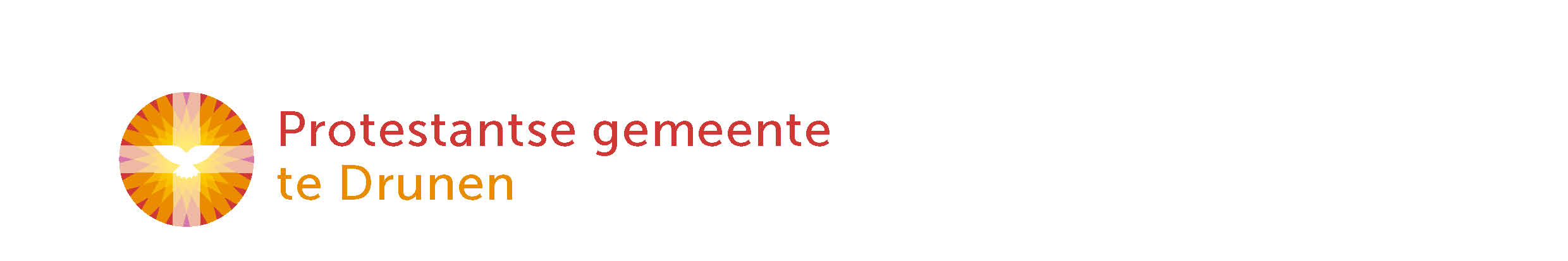 DIENST  22 mei 2022Voorganger; ds. Bert-Jan MouwWelkom en afkondigingen door ouderling van dienstIntochtslied (staande): Psalm 138: 1&2                             Votum & GroetLied 836: 1, 2 & 4 (O Heer, die onze Vader zijt) WetslezingPsalm 46: 5  GebedSchriftlezing: Johannes 21:1-143. Kinderlied van mei: 	Lydia & Marcel Zimmer	Maak je niet druk!https://youtu.be/4vfp6gYMrUE PreekLied Sela, U bent aanwezig (https://www.youtube.com/watch?v=nAIZmCHd9Ro) Dankgebed en voorbedeSlotlied: Weerklank 283 (op de wijs van ‘Wees gegroet, gij eersteling der dagen’, zie tekst hieronder)Zegen, afgesloten met het zingen van 3x AmenHere Jezus, om Uw stem te horen,Zwijgen onze stemmen stil.Niemand van ons wil, zoals tevoren,Wandelen naar eigen wil.Zo zijn wij verbonden in één streven:Naar de wil van God alleen te leven.Dit slechts bidden wij U, Heer:Maak ons dienstbaar tot Uw eer. 